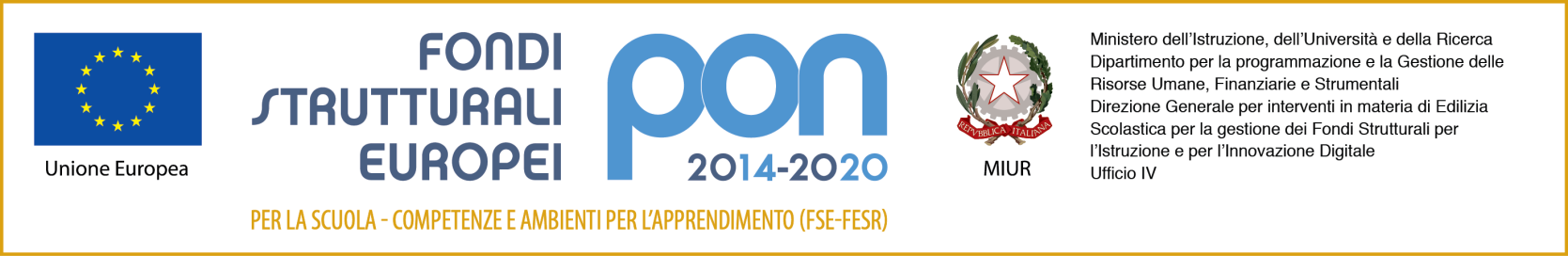 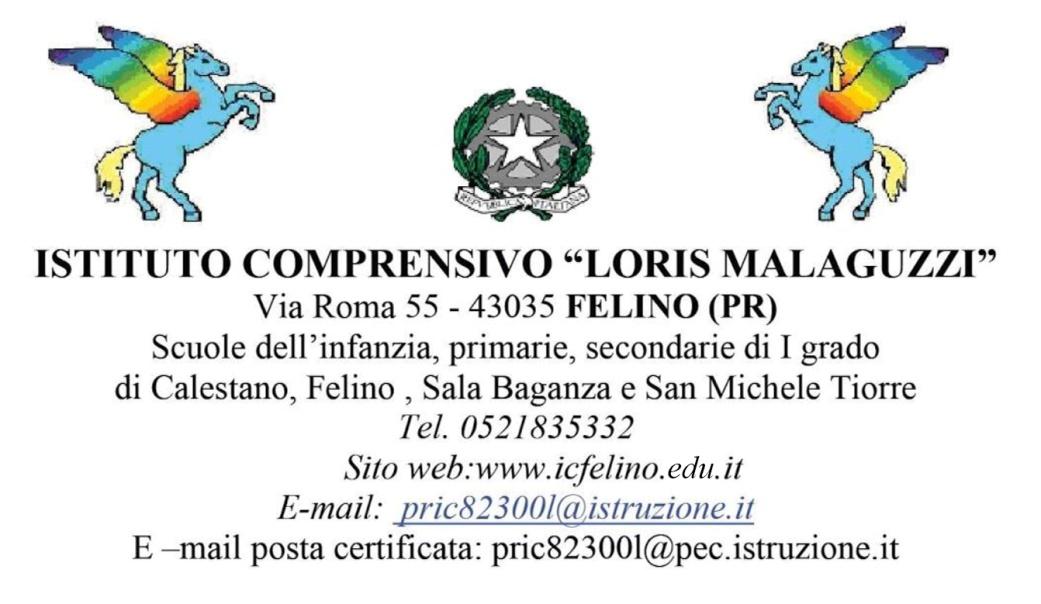 A.s. ____________________Scheda Rendicontazione ProgettiReferente: ________________Gli obiettivi prefissati sono stati conseguiti  :da tutti gli alunni;dalla maggior parte degli alunni; da alcuni alunni;solo in parte.Le ragioni: …………………………………………………………………………………………………….………………………………………………………………………………………………………………….Felino, ___ /___ /_______                                               Il docente coordinatore/responsabile del progetto                                                                                                      Ins.te______________________________Il Dirigente Scolastico____________________________________Titolo progetto / AttivitàDescrizioneDestinatariDestinatariOrdine di Scuola:                                                                       Plesso:Classi coinvolte:                                                                        Alunni coinvolti n°:Istituti:Enti:Discipline coinvolteDiscipline coinvolteEnti e Figure coinvolteEnti e Figure coinvolteDocente referenteEntiIstituti ScolasticiDocentiEsperti esterni:Altre figure:Tempi -  le attività sono state svolte:Tempi -  le attività sono state svolte:Tempi -  le attività sono state svolte:Tempi -  le attività sono state svolte:a partire dal giorno/mese di                                    fino al giorno/mese  di in orario curricolare per n° orein orario extracurricolare per n°ore  Obiettivi raggiuntiProdottiRisultati conseguiti Modalità di Condivisione e disseminazioneModalità di valutazione(del progetto e delle ricadute sui destinatari)Modalità di valutazione(del progetto e delle ricadute sui destinatari)Modalità di valutazione(del progetto e delle ricadute sui destinatari)Del progettoScheda strutturata     Questionari       Altro………………………..Scheda strutturata     Questionari       Altro………………………..Delle ricadutequestionari  test   interrogazioni  schede semistrutturate   conversazioni / dibattiti esercitazioni individuali   prove scritte (temi – saggi brevi – relazioni – riassunti) prove grafiche/pittoriche  prove pratiche   osservazioni sistematiche prodotti multimediali valutazione prodotti finali